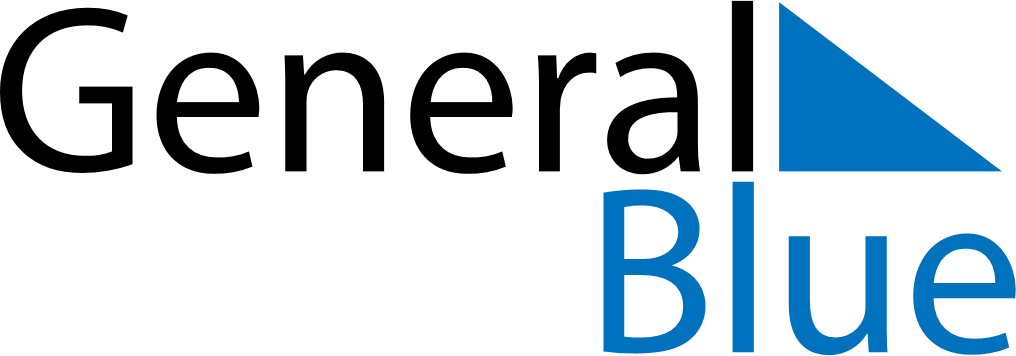 June 2024June 2024June 2024June 2024June 2024June 2024June 2024Juva, South Savo, FinlandJuva, South Savo, FinlandJuva, South Savo, FinlandJuva, South Savo, FinlandJuva, South Savo, FinlandJuva, South Savo, FinlandJuva, South Savo, FinlandSundayMondayMondayTuesdayWednesdayThursdayFridaySaturday1Sunrise: 3:36 AMSunset: 10:36 PMDaylight: 19 hours and 0 minutes.23345678Sunrise: 3:34 AMSunset: 10:38 PMDaylight: 19 hours and 3 minutes.Sunrise: 3:32 AMSunset: 10:40 PMDaylight: 19 hours and 7 minutes.Sunrise: 3:32 AMSunset: 10:40 PMDaylight: 19 hours and 7 minutes.Sunrise: 3:31 AMSunset: 10:42 PMDaylight: 19 hours and 11 minutes.Sunrise: 3:29 AMSunset: 10:44 PMDaylight: 19 hours and 14 minutes.Sunrise: 3:28 AMSunset: 10:46 PMDaylight: 19 hours and 17 minutes.Sunrise: 3:27 AMSunset: 10:47 PMDaylight: 19 hours and 20 minutes.Sunrise: 3:25 AMSunset: 10:49 PMDaylight: 19 hours and 23 minutes.910101112131415Sunrise: 3:24 AMSunset: 10:50 PMDaylight: 19 hours and 26 minutes.Sunrise: 3:23 AMSunset: 10:52 PMDaylight: 19 hours and 28 minutes.Sunrise: 3:23 AMSunset: 10:52 PMDaylight: 19 hours and 28 minutes.Sunrise: 3:22 AMSunset: 10:53 PMDaylight: 19 hours and 30 minutes.Sunrise: 3:22 AMSunset: 10:54 PMDaylight: 19 hours and 32 minutes.Sunrise: 3:21 AMSunset: 10:56 PMDaylight: 19 hours and 34 minutes.Sunrise: 3:20 AMSunset: 10:57 PMDaylight: 19 hours and 36 minutes.Sunrise: 3:20 AMSunset: 10:58 PMDaylight: 19 hours and 37 minutes.1617171819202122Sunrise: 3:19 AMSunset: 10:58 PMDaylight: 19 hours and 39 minutes.Sunrise: 3:19 AMSunset: 10:59 PMDaylight: 19 hours and 40 minutes.Sunrise: 3:19 AMSunset: 10:59 PMDaylight: 19 hours and 40 minutes.Sunrise: 3:19 AMSunset: 11:00 PMDaylight: 19 hours and 40 minutes.Sunrise: 3:19 AMSunset: 11:00 PMDaylight: 19 hours and 41 minutes.Sunrise: 3:19 AMSunset: 11:01 PMDaylight: 19 hours and 41 minutes.Sunrise: 3:19 AMSunset: 11:01 PMDaylight: 19 hours and 41 minutes.Sunrise: 3:19 AMSunset: 11:01 PMDaylight: 19 hours and 41 minutes.2324242526272829Sunrise: 3:20 AMSunset: 11:01 PMDaylight: 19 hours and 41 minutes.Sunrise: 3:20 AMSunset: 11:01 PMDaylight: 19 hours and 40 minutes.Sunrise: 3:20 AMSunset: 11:01 PMDaylight: 19 hours and 40 minutes.Sunrise: 3:21 AMSunset: 11:01 PMDaylight: 19 hours and 39 minutes.Sunrise: 3:22 AMSunset: 11:00 PMDaylight: 19 hours and 38 minutes.Sunrise: 3:22 AMSunset: 11:00 PMDaylight: 19 hours and 37 minutes.Sunrise: 3:23 AMSunset: 10:59 PMDaylight: 19 hours and 36 minutes.Sunrise: 3:24 AMSunset: 10:59 PMDaylight: 19 hours and 34 minutes.30Sunrise: 3:26 AMSunset: 10:58 PMDaylight: 19 hours and 32 minutes.